ҠАРАР     	     	                                                  РЕШЕНИЕ       «30» октябрь 2019 й.                  № 4 -  10                «30» октября  2019 г.«О налоге на имущество физических лиц»В соответствии с Налоговым кодексом Российской Федерации, руководствуясь Уставом сельского поселения Удельно-Дуванейский сельсовет муниципального района Благовещенский район Республики Башкортостан Совет сельского поселения Удельно-Дуванейский сельсовет муниципального района Благовещенский район Республики Башкортостан решил:1. Ввести на территории сельского поселения Удельно-Дуванейский сельсовет муниципального района Благовещенский район Республики Башкортостан налог на имущество физических лиц (далее - налог), исходя из кадастровой стоимости объектов налогообложения.Налогоплательщики, объект налогообложения, налоговая база, порядок определения налоговой базы, налоговый период, порядок исчисления и уплаты и другие элементы налогообложения определяются главой 32 Налогового кодекса Российской Федерации (далее - Кодекс).Настоящим решением в соответствии с Кодексом определяются налоговые ставки и налоговые льготы, не предусмотренные главой 32 Кодекса.2. Установить налоговые ставки в процентах от кадастровой стоимости объектов налогообложения в следующих размерах:2.1.          0,3 процента в отношении:- жилых домов, частей жилых домов, квартир, частей квартир, комнат;- жилых помещений;- объектов незавершенного строительства в случае, если проектируемым назначением таких объектов является жилой дом;
- хозяйственных строений или сооружений, площадь каждого из которых не превышает 50 квадратных метров и которые расположены на земельных участках для ведения личного подсобного хозяйства, огородничества, садоводства или индивидуального жилищного строительства;  - единых недвижимых комплексов, в состав которых входит хотя бы одно жилое помещение, жилой дом;     - гаражей, машино-мест.2.2.          2,0 процента в отношении:объектов налогообложения, включенных в перечень, определяемый в соответствии с пунктом 7 статьи 378.2 Налогового кодекса Российской Федерации;объектов налогообложения, предусмотренных абзацем вторым пункта 10 статьи 378.2 Налогового кодекса Российской Федерации;объектов налогообложения, кадастровая стоимость каждого из которых превышает 300 миллионов рублей;2.3.         0,5 процента в отношении прочих объектов налогообложения.3. Установить, что на территории сельского поселения Удельно-Дуванейский сельсовет муниципального района Благовещенский район Республики Башкортостан категории налогоплательщиков, указанные в пункте 1 статьи 407  Кодекса, право на налоговую льготу используют в полной мере.    4. Признать утратившим силу решение Совета сельского поселения Удельно-Дуванейский сельсовет муниципального района Благовещенский район Республики Башкортостан от 11.04.2016г.  № 7-3 «Об установлении налога на имущество физических лиц».5. Данное решение подлежит обнародованию в здании администрации сельского поселения Удельно –Дуванейский сельсовет по адресу: с.Удельно-Дуваней, ул. Димитрова, д.24 и опубликованию на официальном сайте сельского поселения Удельно-Дуванейский  сельсовет муниципального района Благовещенский район Республики Башкортостан.6. Настоящее решение вступает в силу с 01 января  2020 года, но не ранее чем по истечении одного месяца со дня официального опубликования.      7. Контроль за исполнением настоящего решения возложить на постоянную комиссию Совета сельского поселения Удельно-Дуванейский сельсовет муниципального района Благовещенский район Республики Башкортостан по бюджету, налогам, вопросам муниципальной собственности, по развитию предпринимательства, земельным вопросам     Глава сельского поселения 					Н. С. ЖилинаБАШҠОРТОСТАН РЕСПУБЛИКАhЫБЛАГОВЕЩЕН РАЙОНЫ         МУНИЦИПАЛЬ РАЙОНЫНЫҢ   УДЕЛЬНО-ДЫУАНАЙ АУЫЛ СОВЕТЫ  АУЫЛЫ БИЛӘМӘhЕ СОВЕТЫXXV11I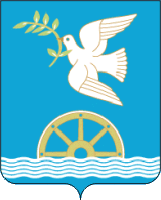 СОВЕТ СЕЛЬСКОГО ПОСЕЛЕНИЯ УДЕЛЬНО-ДУВАНЕЙСКИЙ СЕЛЬСОВЕТМУНИЦИПАЛЬНОГО РАЙОНА БЛАГОВЕЩЕНСКИЙ РАЙОНРЕСПУБЛИКИ  БАШКОРТОСТАНXXV11I